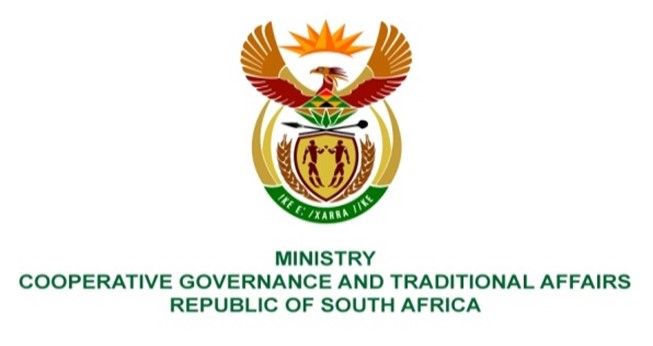 NATIONAL ASSEMBLY QUESTION FOR WRITTEN REPLYQUESTION NUMBER 2102DATE OF PUBLICATION: 27 MAY 2022QUESTION:2102.   Ms E L Powell (DA) to ask the Minister of Cooperative Governance and Traditional                Affairs: (a) What (i) is the name of the person who was designated in terms of section 34 of the Disaster Management Act, Act 57 of 2002, to co-ordinate the response to the flood in KwaZulu-Natal and (ii) are the terms of reference linked to the appointment, (b) on what date was the Provincial Disaster Management Centre (PDMC) established and (c) what are the total amounts spent to date on the PDMC;whether she will furnish Ms E L Powell with the dates and minutes of all meetings since the establishment of the forum; if not, why not; if so, on what date?                                                                                                      NW2507EREPLY:(1) (a) (i) and (ii)A person appointed as the head of the provincial disaster management centre is responsible for the exercise by the centre of its powers and the performance of its duties. Mr Sibongiseni Ngema has been appointed as the Head: KZN Provincial Disaster Management Centre in terms of the Public Service Act.(b)The Provincial Disaster Management Centre (PDMC) was established in 2007.(c) The budget allocation that is accessible on the financial system depicts the following allocationThe system could not retrieve information dating back beyond 2018 as Disaster Management did not have a separate vote. The budget was under Programme 3. (2) The Department of Cooperative Governance does not keep records of the provincial government. The Provincial Disaster Management Centre (PDMC) indicated that due to the changes in staff and technology, it is difficult to access the information dating back to 2007. The Provincial Disaster Management requires at least a month to locate these documents and furnish them to Ms E L Powell. This is mainly because the staff at the PDMC is still busy assisting with the coordination and supporting the stabilisation and recovery, the rehousing of people who have lost homes and restoring provision of services as a result of the flood disaster that have taken place.No. Year Budget Allocated 1.2018R 51 017 000.002.2019R 65 218 000.003.2020R 48 229 000.004.2021R 17 083 000.005.2022R 52 583 000.00